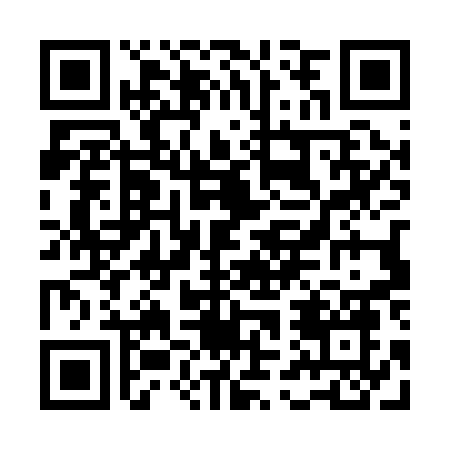 Prayer times for North Shrewsbury, Vermont, USAMon 1 Jul 2024 - Wed 31 Jul 2024High Latitude Method: Angle Based RulePrayer Calculation Method: Islamic Society of North AmericaAsar Calculation Method: ShafiPrayer times provided by https://www.salahtimes.comDateDayFajrSunriseDhuhrAsrMaghribIsha1Mon3:265:1412:555:018:3610:252Tue3:275:1512:565:018:3610:243Wed3:275:1612:565:018:3610:244Thu3:285:1612:565:018:3510:235Fri3:295:1712:565:018:3510:226Sat3:305:1812:565:018:3510:227Sun3:315:1812:565:018:3410:218Mon3:325:1912:575:018:3410:209Tue3:345:2012:575:018:3310:1910Wed3:355:2012:575:018:3310:1811Thu3:365:2112:575:018:3210:1712Fri3:375:2212:575:018:3210:1613Sat3:385:2312:575:018:3110:1514Sun3:405:2412:575:018:3010:1415Mon3:415:2512:575:018:3010:1316Tue3:425:2512:575:018:2910:1217Wed3:445:2612:585:018:2810:1118Thu3:455:2712:585:018:2810:0919Fri3:465:2812:585:008:2710:0820Sat3:485:2912:585:008:2610:0721Sun3:495:3012:585:008:2510:0522Mon3:515:3112:585:008:2410:0423Tue3:525:3212:584:598:2310:0324Wed3:545:3312:584:598:2210:0125Thu3:555:3412:584:598:2110:0026Fri3:575:3512:584:598:209:5827Sat3:585:3612:584:588:199:5728Sun4:005:3712:584:588:189:5529Mon4:015:3812:584:578:179:5330Tue4:035:3912:584:578:169:5231Wed4:055:4012:584:578:149:50